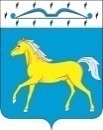 ПРИХОЛМСКИЙ  СЕЛЬСКИЙ СОВЕТ ДЕПУТАТОВМИНУСИНСКОГО РАЙОНА                                 КРАСНОЯРСКОГО КРАЯРОССИЙСКАЯ ФЕДЕРАЦИЯР Е Ш Е Н И Е24.12.2021   	                         п. Прихолмье	                   	     № 72-рсО внесении изменений в решение № 52-рс от 25.08.2021 г. «Об утверждении Положения о порядке организации доступа к информации о деятельности органов местного самоуправленияПрихолмского сельсовета»        В соответствии со статьей 28 Федерального закона от 06.10.2003 № 131-ФЗ «Об общих принципах организации местного самоуправления в Российской Федерации» (в редакции Федерального закона от 01.07.2021 № 289-ФЗ), руководствуясь статьей 28 Устава Прихолмского сельсовета, Прихолмский сельский Совет депутатов РЕШИЛ:         1. Внести следующие изменения в Положение о порядке организации доступа к информации о деятельности органов местного самоуправления Прихолмского сельсовета, утвержденное решением № 52-рс от 25.08.2021 г. «Об утверждении Положения о порядке организации доступа к информации о деятельности органов местного самоуправления Прихолмского сельсовета», (далее – Положение):         1.1. Раздел 4 Положения дополнить пунктом 4.5 следующего содержания:         «4.5. Программное обеспечение  и технологические средства обеспечения пользования официальным сайтом администрации Прихолмского сельсовета, а также форматы размещенной на нем информации должны обеспечивать возможность представления жителями Прихолмского сельсовета своих замечаний и предложений по вынесенному на обсуждение проекту муниципального правового акта, в том числе посредством официального сайта.».          2. Контроль за исполнением настоящего решения возложить на заместителя главы сельсовета Иванову С.А.          3. Настоящее решение вступает в силу после его официального опубликования в официальном печатном издании «Прихолмские вести».Председатель сельского Совета депутатов                                  Ю.В. Гусева Глава Прихолмского сельсовета                                                  А.В. Смирнов